MÅNEDSPLAN FOR: FEBRUARUKEMANDAGTIRSDAGONSDAGTORSDAGFREDAG5Frokost 8.00-8.30Rolig frilek inne.Utetid 8.45-9.00Fruktmåltid 14.30- 14.45Rolig aktivitet. Frilek.Frokost 8.00-8.30Rolig frilek inne.Utetid 8.45-9.00Fruktmåltid 14.30- 14.45Rolig aktivitet. Frilek.6Frokost 8.00-8.30Rolig frilek inne.Utetid 8.45-9.00Fruktmåltid 14.30- 14.45Rolig aktivitet. Frilek.Frokost 8.00-8.30Rolig frilek inne.Utetid 8.45-9.00Fruktmåltid 14.30- 14.45Rolig aktivitet. Frilek.Frokost 8.00-8.45Lage morsdagskort.Lage akvarium av papp i forbindelse med Lofotfiske.FRILEK ute og inne.Fruktmåltid 14.30- 14.45Frokost 8.00-8.30Rolig frilek inne.Utetid 8.45-9.00Fruktmåltid 14.30- 14.45Rolig aktivitet. Frilek.Frokost 8.00-8.30Rolig frilek inne.Utetid 8.45-9.00Fruktmåltid 14.30- 14.45Rolig aktivitet. Frilek.7Frokost 8.00-8.30Rolig frilek inne.Utetid 8.45-9.00Fruktmåltid 14.30- 14.45Rolig aktivitet. Frilek.Frokost 8.00-8.30Rolig frilek inne.Utetid 8.45-9.00Fruktmåltid 14.30- 14.45Rolig aktivitet. Frilek.Frokost 8.00-8.45Ut å lage snø skulptur, male på snøen.FRILEK ute og inne.Fruktmåltid ca. 14.30Frokost 8.00-8.30Rolig frilek inne.Utetid 8.45-9.00Fruktmåltid 14.30- 14.45Rolig aktivitet. Frilek.Frokost 8.00-8.30Rolig frilek inne.Utetid 8.45-9.00Fruktmåltid 14.30- 14.45Rolig aktivitet. Frilek.8Frokost 8.00-8.30Rolig frilek inne.Utetid 8.45-9.00Fruktmåltid 14.30- 14.45Rolig aktivitet. Frilek.Frokost 8.00-8.30Rolig frilek inne.Utetid 8.45-9.00Fruktmåltid 14.30- 14.45Rolig aktivitet. Frilek.Frokost 8.00-8-45. Ferdigstille akvariet.FRILEK ute og inne.Lek i gymsalen etter lunsj. (kortstafett, haien kommer etc.)Utetid. Fruktmåltid ca. 14.30Frokost 8.00-8.30Rolig frilek inne.Utetid 8.45-9.00Fruktmåltid 14.30- 14.45Rolig aktivitet. Frilek.Frokost 8.00-8.30Rolig frilek inne.Utetid 8.45-9.00Fruktmåltid 14.30- 14.45Rolig aktivitet. Frilek.9VINTERFERIEVINTERFERIEVINTERFERIE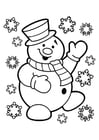 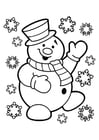 VINTERFERIE